COLEGIO ARTURO EDWARDS                                                             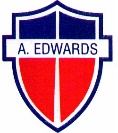 Proyecto Educación tecnológica 5 año básico AUnidad 1: Aplicar herramientas de software de presentación para organizar, comunicar e intercambiar ideas.Uso de software de presentación y las respectivas herramientas que se requieren para su funcionamiento.Objetivo de aprendizaje . Usar software para organizar y comunicar los resultados de investigaciones e intercambiar ideas con diferentes propósitos, mediante: Programas de presentación para mostrar imágenes.ACTIVIDAD Crear una presentación de tres  diapositiva (power point) o en formato block tipo laminas ( dibujos  o  recortes )sobre  la importancia de los recursos  naturales  para la creación de objetos tecnológicos  o productos tecnológicos. Observa el siguiente video    https://www.youtube.com/watch?v=2qmLSORYwCYhttps://www.youtube.com/watch?v=2qmLSORYwCY recurso   natural                                       objeto  tecnologico                             objeto tecnologico 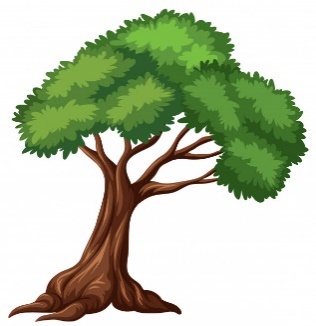 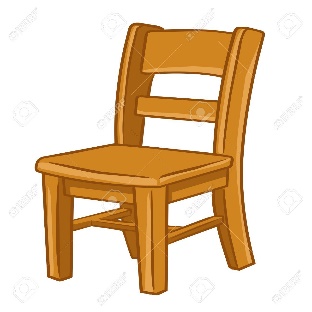 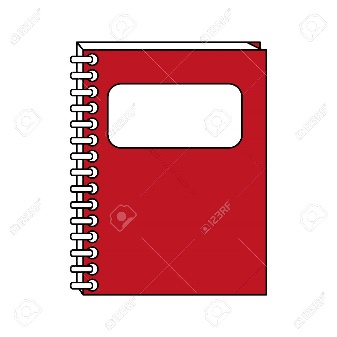 Inicio de trabajo semana del 30 al 09 de abril correo electronico artistica24@gmail.com                                     